                                                                                                                                                                 No. 465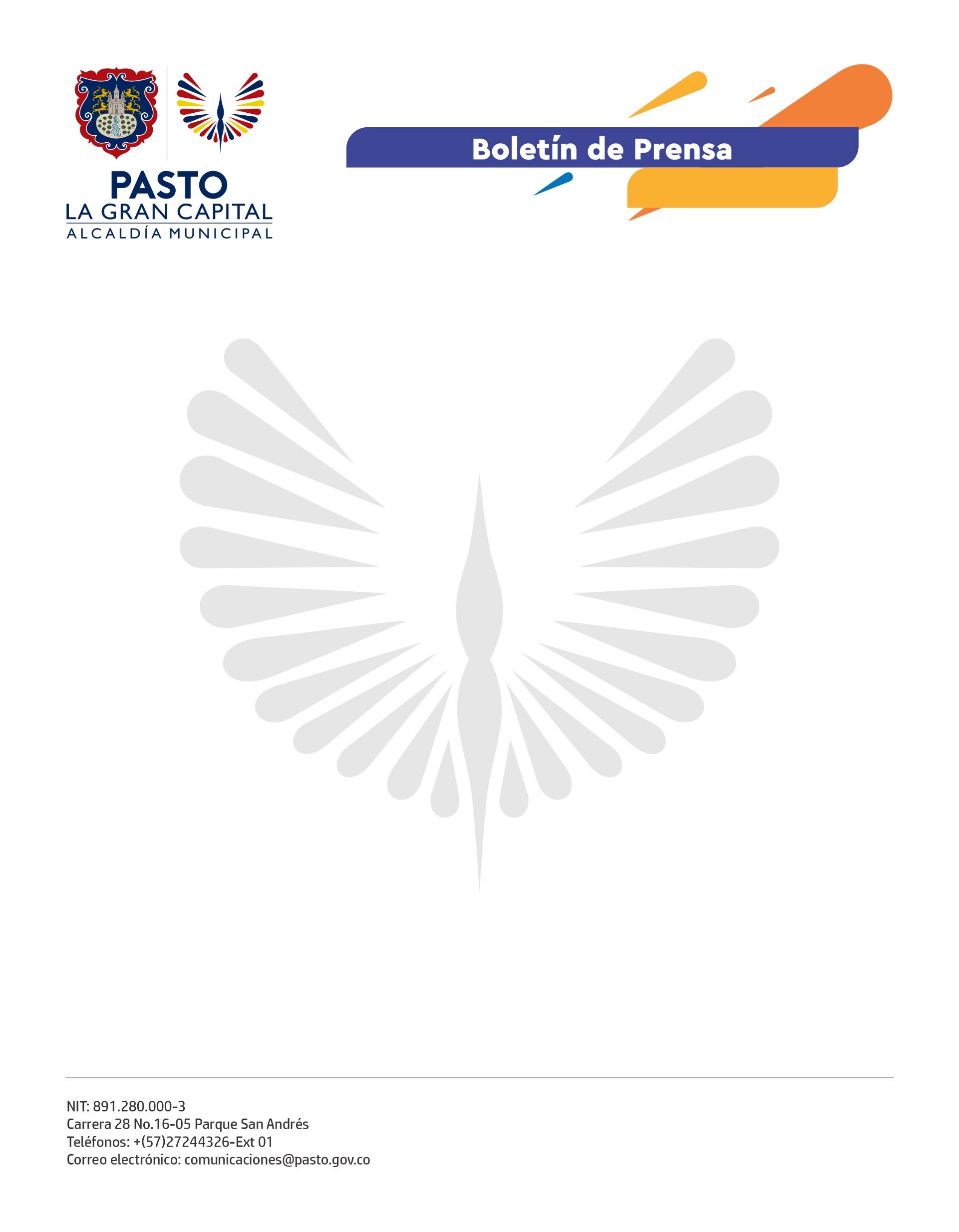 8 de agosto de 2022
ALCALDE GERMÁN CHAMORRO DE LA ROSA INICIÓ ENTREGA DE FORTALECIMIENTOS A UNIDADES PRODUCTIVAS DE LA PLAZA DE MERCADO EL POTRERILLOPrevia concertación con 21 representantes, la Alcaldía de Pasto inició la entrega de fortalecimientos a unidades productivas de ocho sectores de la plaza de mercado El Potrerillo, como parte del plan ‘Recuperación Económica del Pequeño Comerciante’, cuyo objetivo es fortalecer y capitalizar pequeños negocios, a través del mejoramiento de sus actividades cotidianas, relacionadas con la parte administrativa y las habilidades empresariales.“Esta iniciativa forma parte del ‘Pacto por Pasto’, que busca mitigar los efectos negativos de la pandemia. Dispusimos de un importante equipo para el proceso de formación y construcción de los planes de negocio de la población más vulnerable del mercado, que fue identificada en conjunto con los 21 representantes y la Dirección Administrativa de Plazas de Mercado”, manifestó la secretaria de Desarrollo Económico y Competitividad, Aylen Yamile Montenegro Con una inversión de 350 millones de pesos, el proyecto aporta a la capitalización de 660 comerciantes de verduras, frutas, granos, pescado, derivados cárnicos, comidas rápidas, lácteos, entre otros y brinda un proceso de acompañamiento para que quienes obtienen sus ingresos de estas actividades, continúen con la construcción de unidades productivas rentables.“Es una semilla que nos permite invertir en nuestro capital de trabajo; por ejemplo, en mi caso, podemos comprar insumos para restaurantes. De todo corazón, agradecemos al Alcalde Germán Chamorro de la Rosa porque esto fue un proceso de aprendizaje para muchos de nosotros que no habíamos tenido la oportunidad de debatir la forma correcta de administrar el dinero”, dijo la beneficiaria Leidy Katherine Galeano.Por su parte, el comerciante Luis Fernando Delgado, comentó: “Esta es la primera Administración Municipal que se acuerda de dar un incentivo económico a la clase trabajadora y, aunque algunos puedan decir que no es mucho, para quienes se valen de préstamos a intereses diarios, es una gran ayuda en el objetivo de solventar sus necesidades”.La Alcaldía de Pasto impulsa el fortalecimiento económico de los vendedores de la plaza de mercado El Potrerillo a través de la orientación adecuada en temas de contabilidad y rentabilidad.